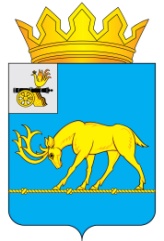 АДМИНИСТРАЦИЯ МУНИЦИПАЛЬНОГО ОБРАЗОВАНИЯ«ТЕМКИНСКИЙ РАЙОН» СМОЛЕНСКОЙ ОБЛАСТИПОСТАНОВЛЕНИЕОт  31.01.2018 г №  59                                                                                                                    с. Темкино

Об утверждении сводного планапроведения ярмарок на территории муниципального образования«Темкинский район» Смоленской области на 2018 год

           В соответствии с  Федеральным законом от 28.12.2009г. № 381-ФЗ «Об основах государственного регулирования торговой деятельности в Российской Федерации», в целях упорядочения организации и проведения ярмарок на территории муниципального образования «Темкинский район» Смоленской области на 2018 год,Администрация муниципального образования «Темкинский район» Смоленской области п о с т а н о в л я е т:  
       1. Утвердить прилагаемый сводный план проведения ярмарок на территории муниципального образования «Темкинский район» Смоленской области на 2018 год.
         2. Настоящее постановление разместить на официальном сайте Администрации муниципального образования «Темкинский район» Смоленской области в информационно-телекоммуникационной сети «Интернет».     3. Контроль за исполнением постановления возложить на заместителя Главы муниципального образования «Темкинский район» Смоленской области                    О.В. Григорьеву. Глава муниципального образования«Темкинский район» Смоленской области                                               С.А. Гуляев
  Приложение к постановлению
Администрации муниципального образования «Темкинский район» Смоленской областиот_________  № ____ Сводный план
проведения ярмарок на территории муниципального образования «Темкинский район» Смоленской области на 2018 годОтп. 1 экз. – в делоИсп. А.Н. Ручкинател. 2-18-6231.01.2017 г.Визы:                     А.М. Муравьев          О.В. Григорьева          В.Н. БеляевРазослать:           прокуратура,           райсовет,           Павлюченкову Е.О.                                                                         №
п/пНазвание
ярмаркиМесто
проведенияОрганизаторВидСрок проведенияРежим
работыУсловия участия в ярмарке123456781 Еженедельная ярмаркаСмоленская обл., Темкинский район, с.Темкино,  ул.Советская , -участок 2800 кв.м около д.№1 (площадка), - ул.Привокзальная (площадь) 1500 кв.м- ООО «Темкинское  Райпо(848136)2-11-57- МО Темкинское сельское поселение(848136)2-16-43УниверсальнаяЕженедельно каждый четвергс 8.00 до 14.00с взиманием платы за место, за исключением сельхозтоваропроизводителей 2Широкая масленицаПлощадь перед Темкинским МБУК «ЦКС»Администрация муниципального образования «Темкинский район» Смоленской областиспециализированная18.02.201812.00- 16.00Без взимания оплаты3 День села ТемкиноПлощадь перед Темкинским МБУК «ЦКС» Администрация муниципального образования «Темкинский район» Смоленской областиУниверсальная04.08.201712.00-15.00Без взимания оплаты